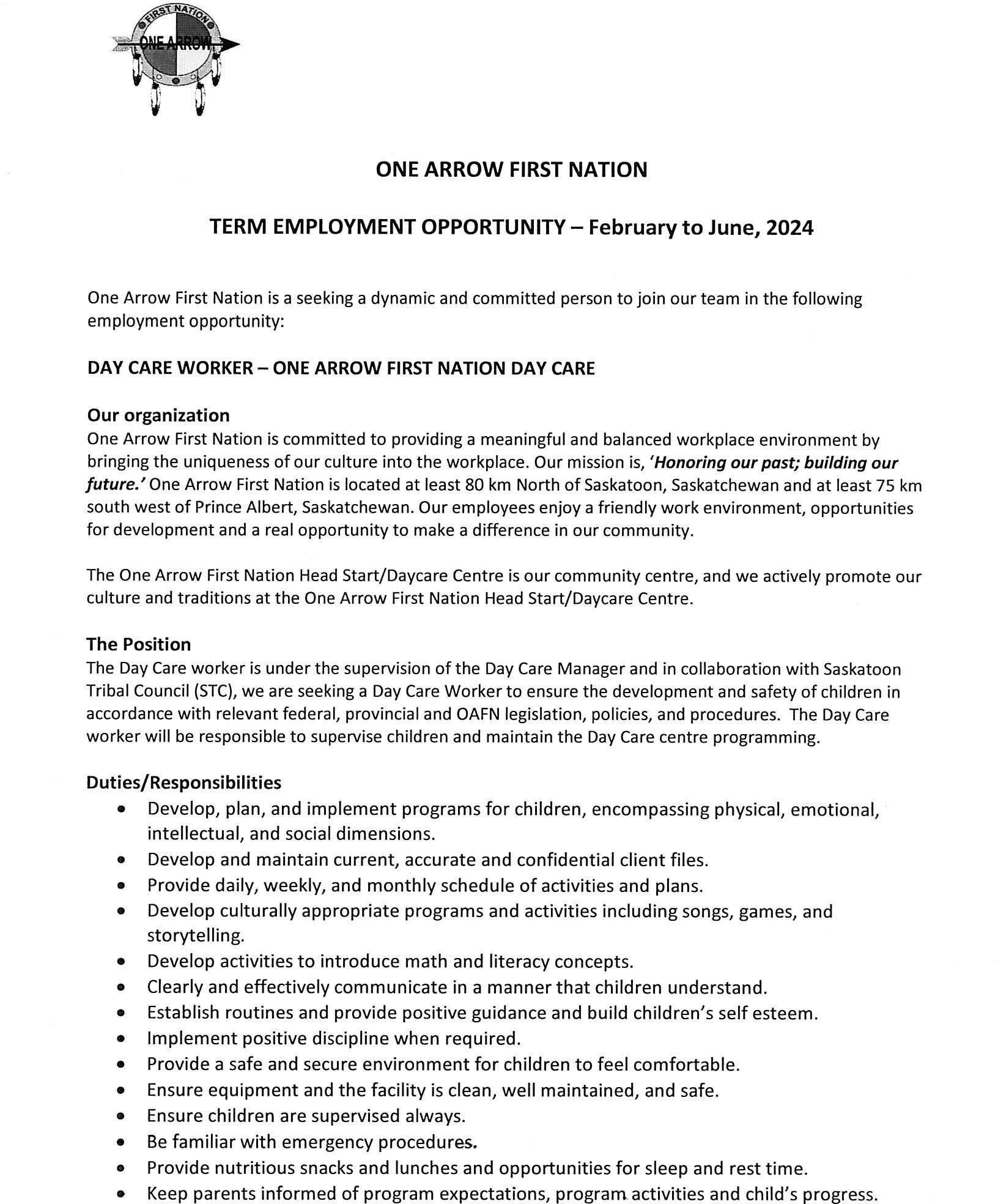 ONE ARROW  FIRST NATIONTERM EMPLOYMENT OPPORTUNITY-    February to June, 2024One Arrow First Nation is a seeking a dynamic and committed person to join our team in the following employment opportunity:DAY CARE WORKER	ONE ARROW FIRST NATION DAY CAREOur organizationOne Arrow First Nation is committed to providing a meaningful and balanced workplace environment by bringing the uniqueness of our culture into the workplace. Our mission is, 'Honoring our past; building our future.' One Arrow First Nation is located at least 80 km North of Saskatoon, Saskatchewan and at least 75 kmsouth west of Prince Albert, Saskatchewan. Our employees enjoy a friendly work environment, opportunities for development and a real opportunity to make a difference in our community.The One Arrow First Nation Head Start/Daycare Centre is our community centre, and we actively promote ourculture and traditions at the One Arrow First Nation Head Start/Daycare Centre.The PositionThe Day Care worker is under the supervision of the Day Care Manager and in collaboration with Saskatoon Tribal Council (STC), we are seeking a Day Care Worker to ensure the development and safety of children in accordance with relevant federal, provincial and OAFN legislation, policies, and procedures. The Day Care worker will be responsible to supervise children and maintain the Day Care centre programming.Duties/ResponsibilitiesDevelop, plan, and implement programs for children, encompassing physical, emotional, intellectual, and social dimensions.Develop and maintain current, accurate and confidential client files.Provide daily, weekly, and monthly schedule  of activities and plans.Develop culturally appropriate programs and activities including songs, games, andstorytelling.Develop activities to introduce math and literacy concepts.Clearly and effectively communicate in a manner that children understand. Establish routines and provide positive guidance and build children's self esteem. Implement positive discipline when required.Provide a safe and secure environment for children to feel comfortable. Ensure equipment and the facility is clean, well maintained, and safe. Ensure children are supervised always.Be familiar with emergency procedures.Provide nutritious snacks and lunches and opportunities for sleep and rest time.Keep parents informed of program expectations, program activities and child's progress.04.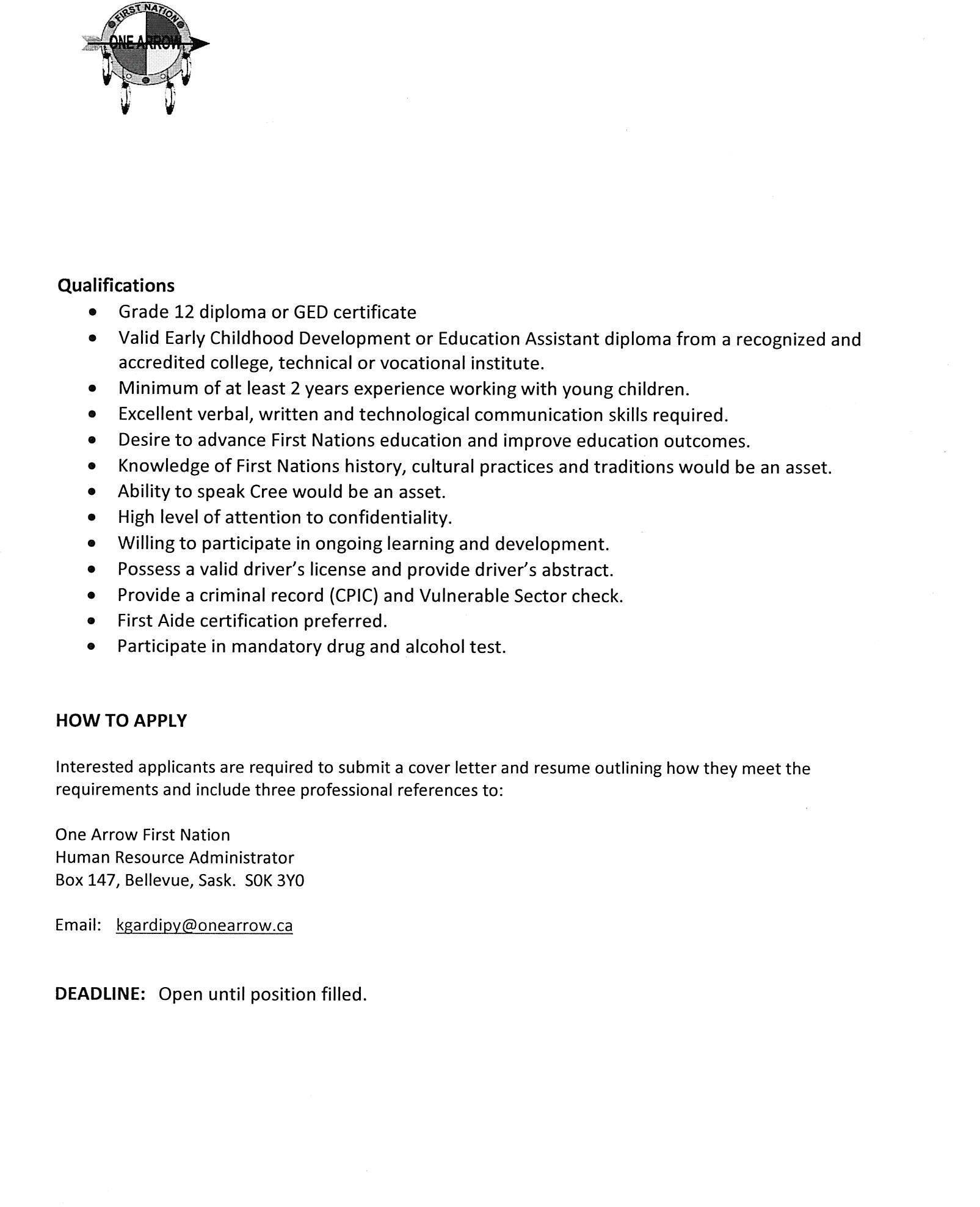 QualificationsGrade 12 diploma or GED certificateValid Early Childhood Development or Education Assistant diploma from a recognized andaccredited college, technical or vocational institute.Minimum of at least 2 years experience working with young children. Excellent verbal, written and technological communication skills required. Desire to advance First Nations education and improve education outcomes.Knowledge of First Nations history, cultural practices and traditions would be an asset. Ability to speak Cree would be an asset.High level of attention  to confidentiality.Willing to participate in ongoing learning and development. Possess a valid driver's license and provide driver's abstract. Provide a criminal record (CPIC) and Vulnerable Sector check. First Aide certification preferred.Participate in mandatory drug and alcohol test.HOW TO APPLYInterested applicants are required to submit a cover letter and resume outlining how they meet therequirements and include three professional references to:One Arrow First NationHuman Resource AdministratorBox 147, Bellevue, Sask. SOK 3YOEmail:	kgardipy@onearrow.caDEADLINE: Open until position filled.